План мероприятий бюджетного сообщества (БС) PEMPAL на 2019 ф.г.В Плане мероприятий БС PEMPAL на 2019 ф.г. (Приложение B) представлены предлагаемые мероприятия на период июль 2018 г. - июнь 2019 г. с указанием целей и формата мероприятий, целевых участников, а также расчетных сумм расходов на проведение мероприятий. Запланированные мероприятия увязаны с приоритетами деятельности БС, обозначенными ниже во врезке 1, и разработаны в контексте Стратегии PEMPAL на 2017-2022 годы.  Дополнительные мероприятия БС, направленные на обеспечение достижения результатов Стратегии PEMPAL на 2017-2022 годы, приводятся в Приложении A.---------------------------------------------------------------------------------------------------------------------------------------------------------------------------------------------------------------Врезка 1. Приоритеты БС в соответствии со Стратегией PEMPAL на 2017-2022 годы 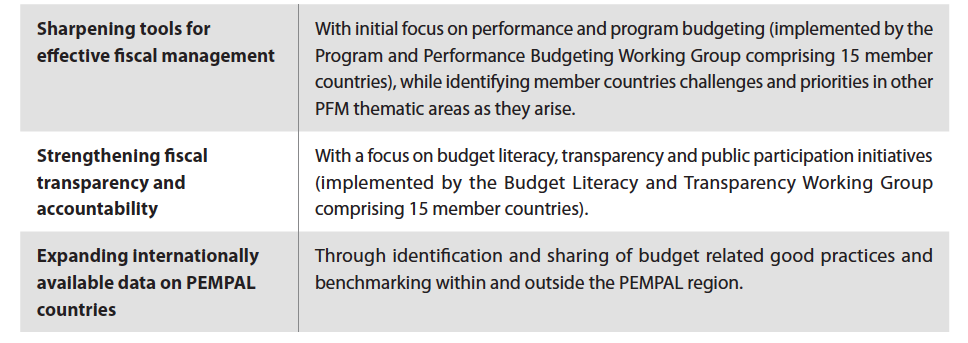 Важнейшая составляющая Стратегии БС – обеспечение эффективного контроля и управления деятельностью БС и PEMPAL со стороны исполнительного комитета БС. ---------------------------------------------------------------------------------------------------------------------------------------------------------------------------------------------------------------В соответствии с предпочтениями членов БС, в План включены мероприятия в следующих форматах:Пленарное заседание всех членов БС (только одно заседание в год с учетом потребностей бюджетного процесса).Тематические видеоконференции (для целей двух тематических групп, каждая из которых проведет по одной видеоконференции и одной очной встрече).Совместная деятельность с ОЭСР в форме предоставления материалов и участия в годовой встрече старших должностных лиц, ответственных за бюджет, из стран Центральной, Восточной и Юго-Восточной Европы (ЦВЮВЕ-СОБ), а также в рамках возможного продолжения участия ряда стран в деятельности сети СОБ ОЭСР по вопросам эффективности и результатов исполнения бюджетов. Заседания исполнительного комитета БС (регулярные встречи в очном формате, приуроченные к годовому пленарному заседанию, годовой встрече СОБ ОЭСР и к годовому заседанию исполнительных комитетов всех практикующих сообществ, а также заседания в формате видеоконференции по мере необходимости).  Реализация плана будет осуществляться под руководством исполнительного комитета БС (в настоящее время в состав исполкома входят должностные лица, ответственные за бюджет, из министерств финансов следующих восьми стран: Албания, Армения, Беларусь, Босния и Герцеговина, Болгария, Хорватия, Кыргызская Республика и Россия). Исполнительный комитет возглавляют председатель БС Анна Беленчук из Министерства финансов Российской Федерации и заместители председателя БС Канат Асангулов из Министерства финансов Кыргызской Республики и Младенка Карачич из Министерства финансов Хорватии. Исполнительный комитет БС будет, как и прежде, собирать представителей всех стран-членов БС (21 страна) на годовое пленарное заседание в очной форме. Другие мероприятия БС будут сосредоточены на двух основных тематических направлениях в рамках созданных групп – Рабочей группы по программно-целевому бюджетному планированию под руководством Николая Бегчина из Министерства финансов Российской Федерации и Рабочей группы по вопросам бюджетной грамотности и прозрачности бюджета, возглавляемой Анной Беленчук.  В рабочих группах представлено 15 и 16 стран соответственно.  Как отмечается в концепции деятельности Рабочей группы по бюджетной грамотности и прозрачности бюджета (РГ), цели рабочей группы следующие: ознакомление с примерами передовой мировой практики в области обеспечения прозрачности бюджета и повышения бюджетной грамотности; обмен знаниями с экспертами по бюджету из стран-членов РГ с целью разработки типовых подходов к реализации аналогичных проектов; а также создание новых продуктов знаний БС на основе накопленных материалов, в частности, рекомендаций по осуществлению аналогичных проектов в странах PEMPAL. Согласно концепции деятельности Рабочей группы по программно-целевому бюджетному планированию, общая цель РГ заключается в выявлении основных тенденций, наблюдаемых в странах PEMPAL в области введения программного бюджетирования и обзоров бюджетных расходов, с целью последующего формирования эффективных подходов к внедрению подобной практики.  Основные мероприятия и тематические приоритеты указанных групп на 2019 ф.г. представлены в Приложении A (применительно к достижению целей Стратегии PEMPAL) и в Приложении B (в формате календаря мероприятий). Информация о достижениях и мероприятиях предыдущих лет, включенная в годовые отчеты PEMPAL, а также о результатах других мероприятий БС доступна на сайте PEMPAL: www.pempal.org Приложение A.  Мероприятия БС, направленные на достижение результатов Стратегии PEMPAL на 2017-2022 годы Измерение общего воздействия, оказываемого мероприятиями БС, улучшилось с началом реализации новой Стратегии PEMPAL, предусматривающей проведение опросов всех членов БС (разработанных по образцу подхода, принятого в СВА).  Первый опрос был проведен перед пленарным заседанием БС, состоявшемся в апреле 2017 года, и был предназначен для сбора исходной информации. Повторные опросы состоятся в середине и в конце срока действия Стратегии.  Повышенное внимание будет уделяться совершенствованию методологии и процесса сбора информации о примерах успешной практики в странах-членах БС.  Результат 1 Стратегии PEMPAL на 2017-2022 годы:  Рассмотрение в рамках сетевой платформы приоритетных задач стран-членов в реформировании систем УГФ по таким функциональным направлениям, как бюджет, казначейство и внутренний аудит/внутренний контроль, включая сквозные направления. Исполнительный комитет БС продолжит работу по выявлению приоритетов правительств стран-членов в контексте годового пленарного заседания и в рамках деятельности созданных рабочих групп. С введением в действие новой стратегии, следуя рекомендациям, сформулированным по итогам среднесрочного обзора реализации предыдущей стратегии, исполнительный комитет БС формализовал процесс выявления приоритетов и установил, что информация о приоритетах стран должна собираться путем распространения среди всех членов предварительных анкет перед каждым пленарным заседанием. Первый такой опрос состоялся перед пленарным заседанием в апреле 2017 года. Основываясь на результатах опроса, а также на информации, собранной в ходе текущих очных консультаций в рамках рабочих групп, исполнительный комитет продолжит процесс определения приоритетов, учитывая бюджетные ограничения и временные рамки, установленные Координационным комитетом. Этот процесс осуществляется максимально прозрачным образом: исполнительный комитет на своем заседании анализирует информацию о приоритетах стран, собранную в ходе опроса перед годовым пленарным заседанием, и представляет результаты анализа и запланированный подход всем членам БС на пленарном заседании. При этом годовые пленарные заседания посвящаются проблемам, наиболее часто встречающимся при реформировании систем УГФ. Формирование и исполнение бюджета БС будет, как и прежде, осуществляться в соответствии с принципами управления бюджетом, утвержденными Координационным комитетом.     Кроме того, на годовых заседаниях руководства всех ПС, ежеквартальных заседаниях Координационного комитета, а также при рассмотрении планов мероприятий других ПС будут исследоваться сквозные приоритеты для выявления случаев синергетической связи.  Исполнительный комитет БС также примет участие в заседании руководства всех ПС, запланированном на 2018 год, и внесет свой вклад в подготовку пленарной встречи всех трех ПС, намеченной на 2019 ф.г. С 2019 ф.г., следуя практике казначейского сообщества, БС также начнет собирать идеи членов БС относительно сквозных приоритетов, актуальных для всех ПС.  Эта работа будет вестись в рамках предварительных опросов перед годовыми пленарными заседаниями БС.  Результат 2 Стратегии PEMPAL на 2017-2022 годы:  Разработка и предоставление актуальных высококачественных сетевых услуг и ресурсов для поддержки практики УГФ и удовлетворения потребностей стран-членов в проведении реформ.Исполнительный комитет БС будет осуществлять активное руководство и контроль над деятельностью БС и проводить регулярные встречи в целях мониторинга реализации Плана мероприятий БС и Стратегии PEMPAL. Ресурсная группа БС (костяк группы составляют Майя Гусарова и Найда Чаршимамович Вукотич из Всемирного банка) будет, как и прежде, выявлять технические ресурсы (как в виде тематических материалов, так и докладчиков-экспертов/экспертных организаций) для поддержки мероприятий БС. Ксения Галанцова (Всемирный банк) будет по-прежнему оказывать высококачественную административную и организационную поддержку БС в рамках своих обязанностей члена Секретариата PEMPAL. Эти обязанности включают в том числе обеспечение регулярного обновления содержания и функционирования интернет-сайта PEMPAL и внутренней платформы БС (OneDrive) (с помощью ресурсной группы БС). Решения относительно перевода тех или иных материалов будут приниматься на основе оценки экономической эффективности в рамках консультаций с исполнительным комитетом БС. Материалы будут распространяться в электронном виде в соответствии с инициативой по экологизации деятельности сети, закрепленной в новой стратегии. Мониторинг эффективности указанных механизмов поддержки будет усовершенствован за счет запланированного включения соответствующих вопросов в стандартизованные опросы членов, проводимые после мероприятий (т.е. вопросов, касающихся качества услуг, предоставляемых докладчиками на мероприятиях, ресурсными группами практикующих сообществ и исполнительными комитетами ПС в рамках новой стратегии). Как и в 2017 и 2018 финансовых годах, в 2019 ф.г. БС будет уделять основное внимание разработке продуктов знаний. Рабочая группа по бюджетной грамотности и прозрачности бюджета (РГБГП) будет дорабатывать продукт знаний по теме участия граждан в бюджетном процессе, а Рабочая группа по программно-целевому бюджетному планированию (РГПЦБ) будет работать над новым продуктом знаний, посвященным обзорам бюджетных расходов. В рамках работы над продуктом знаний по теме общественного участия делегация РГБГП совершит визит в одну из стран, добившихся больших успехов в вовлечении граждан в бюджетный процесс, который будет организован совместно с GIFT (данный ознакомительный визит перенесен с 2018 ф.г. на 2019 ф.г.).  В рамках работы над продуктом знаний по теме обзоров бюджетных расходов РГПЦБ планирует визит в одну из стран, демонстрирующих передовую практику в соответствующей сфере, однако этот визит состоится только в случае одобрения Координационным комитетом сценария бюджета 2 (представлен далее в приложении B).  Кроме того, РГПЦБ будет содействовать участию стран-членов БС в проводимом ОЭСР в 2018 году Обследовании практики бюджетирования по результатам. В обследовании будут выявляться примеры передовой практики со сравнительным анализом практики, используемой в странах-членах PEMPAL и странах ОЭСР. Благодаря участию в обследовании страны PEMPAL впервые получат возможность оценить достигнутый ими прогресс, поскольку РГПЦБ также помогала странам, представленным в рабочей группе, участвовать в обследовании ОЭСР 2016 года.  Отчет о результатах обследования станет для членов РГПЦБ дополнительным ценным продуктом знаний о последних мировых тенденциях и передовой практике в проведении реформ. Также продолжится сотрудничество с ОЭСР; в том числе планируется участие руководства РГПЦБ в годовой встрече сети СОБ ОЭСР по вопросам эффективности и результатов исполнения бюджетов. Исполнительный комитет БС обеспечит проведение процесса рассмотрения по каждому продукту знаний в целях закрепления новых знаний в ходе разработки и будет вести мониторинг для оценки полезности разработанных материалов.Результат 3 Стратегии PEMPAL на 2017-2022 годы: Функционирование PEMPAL как жизнеспособной сети, поддерживаемой заинтересованными профессионалами в сфере УГФ, странами-участницами, а также партнерами по развитию, которые рассматривают ценность и преимущества участия в сети как инструмент повышения эффективности систем УГФ  в странах-членах.   БС продолжит давнее сотрудничество с сетью СБО ОЭСР, учитывая преимущества для членов БС от участия в дискуссиях и работе более обширного сетевого сообщества. Также будет развиваться сотрудничество с программой GIFT, включая совместную организацию ознакомительного визита в 2019 ф.г.  Члены БС продолжат работу по рекламированию преимуществ PEMPAL на высшем правительственном и политическом уровне, в том числе посредством активного участия во встречах ОЭСР, на которых члены PEMPAL все чаще выступают с презентациями.  Страны-участницы БС все чаще выступают принимающей стороной различных мероприятий, и члены БС будут по-прежнему приглашать министров и заместителей министров открывать эти мероприятия при наличии возможности.  Секретариат и ресурсная группа продолжат сбор информации о случаях открытия мероприятий БС высокопоставленными должностными лицами, а также с помощью исполнительного комитета БС будут формировать подборки цитат из вступительных речей и высказываний на торжественных ужинах.  Исполнительный комитет БС будет информировать о любых рекламных мероприятиях с участием PEMPAL, таких как присутствие в СМИ, сообщения в телевизионных новостных программах, пресс-релизы на правительственных интернет-сайтах. Секретариат PEMPAL будет в централизованном порядке формировать массив таких материалов, расширяя в масштабах всей сети усилия по сбору и публикации информации о примерах внедрения успешной практики в рамках новой Стратегии.Исполнительный комитет БС, в котором представлено 8 стран-членов, будет содействовать функционированию жизнеспособной сети посредством проведения регулярных встреч исполкома БС для поддержания деятельности и развития БС и всей сети PEMPAL. Председатель и заместители председателя БС будут принимать участие в ежеквартальных заседаниях Координационного комитета, где будут отчитываться о ходе деятельности БС, возникающих возможностях и проблемах.  С другой стороны, они будут информировать членов БС о прогрессе в развитии всей сети, принятых решениях и достигнутых результатах. Ресурсная группа БС и Секретариат будут также способствовать развитию жизнеспособной сети посредством обеспечения целенаправленной экономии средств в рамках программы благодаря уже упоминавшейся инициативе по экологизации деятельности, закрепленной в новой стратегии, а также за счет реализации инициатив Стратегии по расширению членства. Кроме того, исполнительный комитет БС будет при необходимости участвовать в общих инициативах сети, направленных на увеличение взносов членов на протяжении срока действия стратегии. В рамках новой стратегии Секретариат и ресурсная группа БС будут по-прежнему участвовать в работе по совершенствованию отчетности о вкладах, вносимых членами БС (как финансовых, так и нематериальных). Каждый год в интересах новых членов БС будет рассылаться подборка ссылок на ресурсы знаний и материалы, предоставленные бюджетным сообществом за последние несколько лет. Ресурсная группа БС будет вносить свой вклад в реализацию плана PEMPAL по коммуникационной и маркетинговой деятельности, включая распространение комплекта ознакомительных информационных материалов для новых членов, запланированного к разработке в рамках новой стратегии. Новых членов будут, как и прежде, представлять и приветствовать на годовых пленарных заседаниях БС, а также информировать о наличии ознакомительных материалов.    Приложение B.  Проект календарного плана мероприятий БС на 2019 ф.г.СЦЕНАРИЙ 1: ПЕРВОНАЧАЛЬНЫЕ СУММЫ СРЕДСТВ, ОДОБРЕННЫЕ КК ПО СОСТОЯНИЮ НА ИЮНЬ 2018 Г.                                                                               						                                                                          ВСЕГО ПО ПЛАНУ БС: 247 500 долл. США** СЦЕНАРИЙ 2: ПОТЕНЦИАЛЬНОЕ УВЕЛИЧЕНИЕ СУММ СРЕДСТВ, ВЫДЕЛЯЕМЫХ ПРАКТИКУЮЩИМ СООБЩЕСТВАМ 						                                                                          ВСЕГО ПО ПЛАНУ БС: 367,500 долл. США** Совершенствование инструментов для эффективного управления бюджетом На начальном этапе предполагается акцент на вопросах программно-целевого бюджетирования (в рамках Рабочей группы по программно-целевому бюджетному планированию, в которой представлено 15 стран-членов) с одновременным выявлением проблем и приоритетов стран-членов по другим тематическим направлениям УГФ по мере их возникновенияПовышение прозрачности и подотчетности в бюджетно-налоговой сфереВ центре внимания находятся вопросы бюджетной грамотности и прозрачности бюджета, а также инициативы по вовлечению граждан в бюджетный процесс (Рабочая группа по вопросам бюджетной грамотности и прозрачности бюджета, в которой представлено 15 стран-членов)Расширение массива данных о странах-членах PEMPAL, доступных международному сообществу Посредством идентификации и распространения примеров надлежащей практики бюджетного процесса и проведения сравнительного анализа практики стран внутри региона PEMPAL и за его пределами#Срок проведенияМероприятие  Цель Участники Бюджет Связь с приоритетами БС1Сентябрь  2018 г.Малоформатная встреча -  участие Рабочей группы по вопросам бюджетной грамотности и прозрачности бюджета (РГБГП) в работе Московского финансового форума (сессия по темам РГБГП) Москва, Российская ФедерацияОсновные мероприятия РГБГП на 2019 ф.г. связаны с завершением работы над продуктом знаний, посвященным участию граждан в формировании бюджетной политики и в бюджетном процессе.  Знания и информация, полученные в результате участия в обоих мероприятиях, будут использованы при подготовке указанного материала. Дополнительные мероприятия РГБГП в 2019 ф.г. включают проведение дальнейшего анализа результатов Обзора открытости бюджетов за 2018 г.14 стан (примерно 14 участников)18 000 долл. СШАПриоритет БС 2. Повышение прозрачности и подотчетности в бюджетно-налоговой сфереПриоритет БС 3. Расширение массива данных о странах-членах PEMPAL, доступных международному сообществу 2Октябрь  2018 г.Малоформатная встреча – Совместный семинар с GIFT, совмещенный с ознакомительным визитом, на тему участия общественности на национальном и местном уровнях в Португалии (соорганизатор GIFT) для РГ БГЛиссабон и Кашкайш, ПортугалияОсновные мероприятия РГБГП на 2019 ф.г. связаны с завершением работы над продуктом знаний, посвященным участию граждан в формировании бюджетной политики и в бюджетном процессе.  Знания и информация, полученные в результате участия в обоих мероприятиях, будут использованы при подготовке указанного материала. Дополнительные мероприятия РГБГП в 2019 ф.г. включают проведение дальнейшего анализа результатов Обзора открытости бюджетов за 2018 г.15 стран (примерно 20 участников)60 000 долл. СШАПриоритет БС 2. Повышение прозрачности и подотчетности в бюджетно-налоговой сфереПриоритет БС 3. Расширение массива данных о странах-членах PEMPAL, доступных международному сообществу 3Октябрь  2018 г.Очная встреча исполнительного комитета БС, приуроченная к ознакомительному визиту РГБГП Кашкайш, ПортугалияМониторинг хода выполнения плана мероприятий БС, в т.ч. мероприятий, предусмотренных Стратегией  PEMPAL на 2017-2022 годы.  Доклад председателя/заместителя председателя БС о решениях, принятых на заседаниях Координационного комитета PEMPAL.8 стран (примерно 8 участников)Не применимо Затраты включены в расходы на проведение малоформатной встречи, указанной вышеЭффективный контроль и управление деятельностью БС и PEMPAL со стороны исполнительного комитета БС4Ноябрь  2018 г.Малоформатная встреча -  участие Рабочей группы по программно-целевому бюджетному планированию (РГПЦБ) во встрече сети ОЭСР по вопросам эффективности исполнения бюджетовТаллинн, ЭстонияОсновные мероприятия РГПЦБ в 2019 ф.г. связаны с разработкой продукта знаний о проведении обзоров бюджетных расходов.  Знания и информация, полученные в результате участия в этом мероприятии, будут использованы при подготовке указанного материала, а также в ходе общей деятельности РГПЦБ.  Кроме того, второе ключевое мероприятие РГПЦБ в 2019 ф.г. – это участие стран, представленных в РГ, в Обследовании практики бюджетирования по результатам, проводимом ОЭСР в 2018 году.  Результаты обследования будут также представлены на встрече.  Нормативные акты, методологии, структуры программ, показатели эффективности, используемые в странах-членах.5 страны (примерно 5 участников) 12 000 долл. СШАПриоритет БС 1. Совершенствование инструментов для эффективного управления бюджетомПриоритет БС 3. Расширение массива данных о странах-членах PEMPAL, доступных международному сообществу  5Февраль– март 2019 г.Годовое очное пленарное заседание всех членов БС, посвященное приоритетной теме УГФ по выбору членов БС. С учетом информации о приоритетах реформ в странах-участницах БС, собранной в марте 2018 года, по одному дню пленарного заседания будет отведено темам деятельности каждой из двух рабочих групп, а первые полдня заседания будут посвящены обсуждению новой темы «Бюджетирование капитальных затрат».  Ташкент, УзбекистанНа данном заседании: i) странам-членам БС будет предоставлена возможность ознакомиться с мировыми подходами и тенденциями в области бюджетирования капитальных затрат и обсудить возможные подходы и варианты, подходящие для стран   PEMPAL; ii) всем членам БС будет предоставлена возможность ознакомиться с практикой и подходами в решении вопросов, которые были в центре внимания рабочих групп БС в прошлом году (участие граждан в бюджетном процессе и обзоры бюджетных расходов); а также iii) будет представлена актуальная информация о прогрессе в деятельности БС со времени последнего пленарного заседания, а также информация о приоритетах стран, собранная в ходе предварительного опроса членов для использования в качестве основы при формировании Плана мероприятий БС на 2020 ф.г.21 страна (примерно 70 участников)150 000 долл. СШАПриоритет БС 1. Совершенствование инструментов для эффективного управления бюджетомПриоритет БС 2. Повышение прозрачности и подотчетности в бюджетно-налоговой сфереПриоритет БС 3. Расширение массива данных о странах-членах PEMPAL, доступных международному сообществуЭффективный контроль и управление деятельностью БС и PEMPAL со стороны исполнительного комитета БС6Февраль– март 2019 г.Очное заседание исполнительного комитета БС, приуроченное к годовому пленарному заседанию БС Ташкент, УзбекистанМониторинг хода выполнения плана мероприятий БС, в т.ч. мероприятий, предусмотренных Стратегией  PEMPAL на 2017-2022 годы.  Доклад председателя/заместителя председателя БС о решениях, принятых на заседаниях Координационного комитета PEMPAL.8 стран (примерно 8 участников)Не применимо Затраты включены в расходы на проведение пленарного заседания, указанного выше Эффективный контроль и управление деятельностью БС и PEMPAL со стороны исполнительного комитета БС7Февраль– март 2019 г.Малоформатная встреча Рабочей группы по программно-целевому бюджетному планированию (РГПЦБ), приуроченная к годовому пленарному заседанию БС Ташкент, УзбекистанОбсуждение прогресса в разработке продукта знаний об обзорах бюджетных расходов, а также результатов Обследования ОЭСР-PEMPAL по внедрению практики бюджетирования по результатам.  Кроме того, по возможности приглашение докладчика из одной из передовых стран и/или из международной организации для презентации технических деталей лучшей с методологической точки зрения практики обзора бюджетных расходов.15 стран (примерно 20 участников)Не применимо Затраты включены в расходы на проведение пленарного заседания, указанного вышеПриоритет БС 1. Совершенствование инструментов для эффективного управления бюджетомПриоритет БС 3. Расширение массива данных о странах-членах PEMPAL, доступных международному сообществу  8Май  2019 г.Заседание исполнительного комитета БС в форме видеоконференцииМониторинг хода выполнения плана мероприятий БС, в т.ч. мероприятий, предусмотренных Стратегией  PEMPAL на 2017-2022 годы.  Доклад председателя/заместителя председателя БС о решениях, принятых на заседаниях Координационного комитета PEMPAL8 стран (примерно 8 участников)7 500 долл. США *Эффективный контроль и управление деятельностью БС и PEMPAL со стороны исполнительного комитета БС9Сентябрь  2018 г.Видеоконференция Рабочей группы по программно-целевому бюджетному планированию Работа над продуктом знаний по проведению обзоров бюджетных расходов15 стран (примерно 20 участников)7 500 долл. США *Приоритет БС 1. Совершенствование инструментов для эффективного управления бюджетомПриоритет БС 3. Расширение массива данных о странах-членах PEMPAL, доступных международному сообществу  10Май  2019 г.Видеоконференция Рабочей группы по вопросам бюджетной грамотности и прозрачности бюджетаРабота над продуктом знаний по вопросам участия граждан в бюджетном процессе15 стран (примерно 20 участников)7 500 долл. США *Приоритет БС 2. Повышение прозрачности и подотчетности в бюджетно-налоговой сфере Приоритет БС 3. Расширение массива данных о странах-членах PEMPAL, доступных международному сообществуН/п – не применимо; TBC – подлежит уточнению * Включая расходы на перевод текстов «продуктов знаний» и сопутствующих материалов, не связанных напрямую с другими мероприятиями. **  Включая сэкономленные средства в размере 67 500 долл. США, перенесенные из бюджета БС на  2018 ф.г. Н/п – не применимо; TBC – подлежит уточнению * Включая расходы на перевод текстов «продуктов знаний» и сопутствующих материалов, не связанных напрямую с другими мероприятиями. **  Включая сэкономленные средства в размере 67 500 долл. США, перенесенные из бюджета БС на  2018 ф.г. Н/п – не применимо; TBC – подлежит уточнению * Включая расходы на перевод текстов «продуктов знаний» и сопутствующих материалов, не связанных напрямую с другими мероприятиями. **  Включая сэкономленные средства в размере 67 500 долл. США, перенесенные из бюджета БС на  2018 ф.г. В ячейках, выделенных синим цветом, обозначены мероприятия, запланированные для Рабочей группы по вопросам бюджетной грамотности и прозрачности бюджета. В ячейках, выделенных синим цветом, обозначены мероприятия, запланированные для Рабочей группы по вопросам бюджетной грамотности и прозрачности бюджета. В ячейках, выделенных синим цветом, обозначены мероприятия, запланированные для Рабочей группы по вопросам бюджетной грамотности и прозрачности бюджета. В ячейках, выделенных оранжевым цветом, обозначены мероприятия, запланированные для Рабочей группы по программно-целевому бюджетному планированию. В ячейках, выделенных оранжевым цветом, обозначены мероприятия, запланированные для Рабочей группы по программно-целевому бюджетному планированию. В ячейках, выделенных оранжевым цветом, обозначены мероприятия, запланированные для Рабочей группы по программно-целевому бюджетному планированию. В ячейках, выделенных фиолетовым цветом, обозначены мероприятия, запланированные для Исполнительного комитета БС.#Срок проведенияМероприятие  Цель Участники Бюджет Связь с приоритетами БС1Сентябрь  2018 г.Малоформатная встреча -  участие Рабочей группы по вопросам бюджетной грамотности и прозрачности бюджета (РГБГП) в работе Московского финансового форума (сессия по темам РГБГП) Москва, Российская ФедерацияОсновные мероприятия РГБГП на 2019 ф.г. связаны с завершением работы над продуктом знаний, посвященным участию граждан в формировании бюджетной политики и в бюджетном процессе.  Знания и информация, полученные в результате участия в обоих мероприятиях, будут использованы при подготовке указанного материала. Дополнительные мероприятия РГБГП в 2019 ф.г. включают проведение дальнейшего анализа результатов Обзора открытости бюджетов за 2018 г.14 стран (28 участников)   18 000 долл. СШАПриоритет БС 2. Повышение прозрачности и подотчетности в бюджетно-налоговой сфере Приоритет БС 3. Расширение массива данных о странах-членах PEMPAL, доступных международному сообществу  2Октябрь  2018 г.Малоформатная встреча – Совместный семинар с GIFT, совмещенный с ознакомительным визитом, на тему участия общественности на национальном и местном уровнях в Португалии (соорганизатор GIFT) для РГ БГЛиссабон и Кашкайш, ПортугалияОсновные мероприятия РГБГП на 2019 ф.г. связаны с завершением работы над продуктом знаний, посвященным участию граждан в формировании бюджетной политики и в бюджетном процессе.  Знания и информация, полученные в результате участия в обоих мероприятиях, будут использованы при подготовке указанного материала. Дополнительные мероприятия РГБГП в 2019 ф.г. включают проведение дальнейшего анализа результатов Обзора открытости бюджетов за 2018 г.15 стран (примерно 22 участников)60 000 долл. СШАПриоритет БС 2. Повышение прозрачности и подотчетности в бюджетно-налоговой сфере Приоритет БС 3. Расширение массива данных о странах-членах PEMPAL, доступных международному сообществу  3Октябрь  2018 г.Очная встреча исполнительного комитета БС, приуроченная к ознакомительному визиту РГБГП Кашкайш, ПортугалияМониторинг хода выполнения плана мероприятий БС, в т.ч. мероприятий, предусмотренных Стратегией  PEMPAL на 2017-2022 годы.  Доклад председателя/заместителя председателя БС о решениях, принятых на заседаниях Координационного комитета PEMPAL.8 стран (примерно 8 участников)Не применимо Затраты включены в расходы на проведение малоформатной встречи, указанной вышеЭффективный контроль и управление деятельностью БС и PEMPAL со стороны исполнительного комитета БС4Ноябрь  2018 г.Малоформатная встреча -  участие Рабочей группы по программно-целевому бюджетному планированию (РГПЦБ) во встрече сети ОЭСР по вопросам эффективности исполнения бюджетовТаллинн, ЭстонияОсновные мероприятия РГПЦБ в 2019 ф.г. связаны с разработкой продукта знаний о проведении обзоров бюджетных расходов.  Знания и информация, полученные в результате участия в этом мероприятии, будут использованы при подготовке указанного материала, а также в ходе общей деятельности РГПЦБ.  Кроме того, второе ключевое мероприятие РГПЦБ в 2019 ф.г. – это участие стран, представленных в РГ, в Обследовании практики бюджетирования по результатам, проводимом ОЭСР в 2018 году.  Результаты обследования будут также представлены на встрече.  Нормативные акты, методологии, структуры программ, показатели эффективности, используемые в странах-членах.Небольшая делегация в рамках РГ по ПБ около 5 стран (примерно 5 участников)12 000 долл. СШАПриоритет БС 1. Совершенствование инструментов для эффективного управления бюджетом Приоритет БС 3. Расширение массива данных о странах-членах PEMPAL, доступных международному сообществу   5Февраль– март 2019 г.Годовое очное пленарное заседание всех членов БС, посвященное приоритетной теме УГФ по выбору членов БС. С учетом информации о приоритетах реформ в странах-участницах БС, собранной в марте 2018 года, по одному дню пленарного заседания будет отведено темам деятельности каждой из двух рабочих групп, а первые полдня заседания будут посвящены обсуждению новой темы «Бюджетирование капитальных затрат».  Ташкент, УзбекистанНа данном заседании: i) странам-членам БС будет предоставлена возможность ознакомиться с мировыми подходами и тенденциями в области бюджетирования капитальных затрат и обсудить возможные подходы и варианты, подходящие для стран   PEMPAL; ii) всем членам БС будет предоставлена возможность ознакомиться с практикой и подходами в решении вопросов, которые были в центре внимания рабочих групп БС в прошлом году (участие граждан в бюджетном процессе и обзоры бюджетных расходов); а также iii) будет представлена актуальная информация о прогрессе в деятельности БС со времени последнего пленарного заседания, а также информация о приоритетах стран, собранная в ходе предварительного опроса членов для использования в качестве основы при формировании Плана мероприятий БС на 2020 ф.г.21 страна (примерно 70 участников)150 000 долл. СШАПриоритет БС 1. Совершенствование инструментов для эффективного управления бюджетомПриоритет БС 2. Повышение прозрачности и подотчетности в бюджетно-налоговой сфереПриоритет БС 3. Расширение массива данных о странах-членах PEMPAL, доступных международному сообществу  Эффективный контроль и управление деятельностью БС и PEMPAL со стороны исполнительного комитета БС6Февраль– март 2019 г.Очное заседание исполнительного комитета БС, приуроченное к годовому пленарному заседанию БС Ташкент, УзбекистанМониторинг хода выполнения плана мероприятий БС, в т.ч. мероприятий, предусмотренных Стратегией  PEMPAL на 2017-2022 годы.  Доклад председателя/заместителя председателя БС о решениях, принятых на заседаниях Координационного комитета PEMPAL.8 стран (примерно 8 участников)Не применимо Затраты включены в расходы на проведение пленарного заседания, указанного вышеЭффективный контроль и управление деятельностью БС и PEMPAL со стороны исполнительного комитета БС7Апрель  2019 г.Малоформатная встреча – ознакомительный визит делегации РГПЦБ по теме обзоров бюджетных расходов в одну из передовых странПодлежит уточнениюОзнакомление и детальное обсуждение технических и методологических характеристик системы обзоров расходов в одной из передовых стран (страна будет определена по итогам рассмотрения руководством РГПЦБ последних примеров лучшей практики в области проведения обзоров расходов). Кроме того, на внутренней сессии РГ будет обсуждаться ход разработки продукта знаний по теме обзоров расходов, а также результаты Обследования ОЭСР-PEMPAL по внедрению практики бюджетирования по результатам. 15 стран (примерно 20 участников)58 000 долл. СШАПриоритет БС 1. Совершенствование инструментов для эффективного управления бюджетом Приоритет БС 3. Расширение массива данных о странах-членах PEMPAL, доступных международному сообществу  8Май/ июнь 2019 г. Подлежит уточнениюУчастие исполнительного комитета БС в годовой встрече старших должностных лиц, ответственных за бюджет, из стран ЦВЮВЕ ОЭСР Подлежит уточнениюТема будет выбрана ОЭСР с учетом предложений PEMPAL, собранных в ходе встречи предыдущего года. Точное время и место проведения встречи подлежат подтверждению ОЭСР.8 стран (примерно 8 участников)45 000 долл. США(бюджет за вычетом части расходов, разделенных с ОЭСР)Приоритет БС 1. Совершенствование инструментов для эффективного управления бюджетомПриоритет БС 2. Повышение прозрачности и подотчетности в бюджетно-налоговой сфереПриоритет БС 3. Расширение массива данных о странах-членах PEMPAL, доступных международному сообществу   8Май/ июнь 2019 г. Подлежит уточнениюОчная встреча исполнительного комитета БС, приуроченная к встрече ЦВЮВЕ-СОБПодлежит уточнениюМониторинг хода выполнения плана мероприятий БС, в т.ч. мероприятий, предусмотренных Стратегией  PEMPAL на 2017-2022 годы.  Доклад председателя/заместителя председателя БС о решениях, принятых на заседаниях Координационного комитета PEMPAL.8 стран (примерно 8 участников)Не применимо Затраты включены в расходы на проведение пленарного заседания, указанного вышеЭффективный контроль и управление деятельностью БС и PEMPAL со стороны исполнительного комитета БС10Май  2019 г.Видеоконференция Рабочей группы по вопросам бюджетной грамотности и прозрачности бюджетаРабота над продуктом знаний по вопросам участия граждан в бюджетном процессе15 стран (примерно 20 участников)24 500 долл. США *Приоритет БС 2. Повышение прозрачности и подотчетности в бюджетно-налоговой сфереПриоритет БС 3. Расширение массива данных о странах-членах PEMPAL, доступных международному сообществу11Сентябрь  2018 г.Видеоконференция Рабочей группы по программно-целевому бюджетному планированию Работа над продуктом знаний по проведению обзоров бюджетных расходов15 стран (примерно 20 участников)24 500 долл. США *Приоритет БС 1. Совершенствование инструментов для эффективного управления бюджетом Приоритет БС 3. Расширение массива данных о странах-членах PEMPAL, доступных международному сообществуН/п – не применимо; TBC – подлежит уточнению * Включая расходы на перевод текстов «продуктов знаний» и сопутствующих материалов, не связанных напрямую с другими мероприятиями. **  Включая сэкономленные средства в размере 67 500 долл. США, перенесенные из бюджета БС на  2018 ф.г. Н/п – не применимо; TBC – подлежит уточнению * Включая расходы на перевод текстов «продуктов знаний» и сопутствующих материалов, не связанных напрямую с другими мероприятиями. **  Включая сэкономленные средства в размере 67 500 долл. США, перенесенные из бюджета БС на  2018 ф.г. В ячейках, выделенных синим цветом, обозначены мероприятия, запланированные для Рабочей группы по вопросам бюджетной грамотности и прозрачности бюджета. В ячейках, выделенных синим цветом, обозначены мероприятия, запланированные для Рабочей группы по вопросам бюджетной грамотности и прозрачности бюджета. В ячейках, выделенных оранжевым цветом, обозначены мероприятия, запланированные для Рабочей группы по программно-целевому бюджетному планированию. В ячейках, выделенных оранжевым цветом, обозначены мероприятия, запланированные для Рабочей группы по программно-целевому бюджетному планированию. В ячейках, выделенных фиолетовым цветом, обозначены мероприятия, запланированные для Исполнительного комитета БС.